FINAL PACKOUT REPORT INSTRUCTIONS: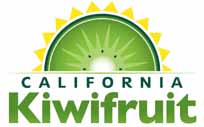 According to the Paperwork Reduction Act of 1995, an agency may not conduct or sponsor, and a person is not required to respond to a collection of information unless it displays a valid OMB control number.  The valid OMB control number for this information collection is 0581-0189.  The time required to complete this information collection is estimated to average 45 minutes per response, including the time for reviewing instructions, searching existing data sources, gathering and maintaining the data needed, and completing and reviewing the collection of information.The U.S. Department of Agriculture (USDA) prohibits discrimination in all its programs and activities on the basis of race, color, national origin, age, disability, and where applicable, sex, marital status, familial status, parental status, religion, sexual orientation, genetic information, political beliefs, reprisal, or because all or part of an individual’s income is derived from any public assistance program (Not all prohibited bases apply to all programs.) Persons with disabilities who require alternative means for communication of program information (braille, large print, audiotape, etc.) should contact USDA’s TARGET Center at (202) 720-2600 (voice and TDD).  To file a complaint of discrimination, write to USDA, Director, Office of Civil Rights, 1400 Independence Avenue, S.W., Washington, D.C. 20250-9410, or call (800) 795-3272 (voice) or (202) 720-6382 (TDD). USDA is an equal opportunity provider and employer.1.Enter appropriate Handler/Marketer information.Enter appropriate Handler/Marketer information.Enter appropriate Handler/Marketer information.Enter appropriate Handler/Marketer information.2.Across the top of columns, enter the type of pack styles shipped during the crop year.  Select pack styles from list below.Across the top of columns, enter the type of pack styles shipped during the crop year.  Select pack styles from list below.Across the top of columns, enter the type of pack styles shipped during the crop year.  Select pack styles from list below.Across the top of columns, enter the type of pack styles shipped during the crop year.  Select pack styles from list below.Across the top of columns, enter the type of pack styles shipped during the crop year.  Select pack styles from list below.Across the top of columns, enter the type of pack styles shipped during the crop year.  Select pack styles from list below.Across the top of columns, enter the type of pack styles shipped during the crop year.  Select pack styles from list below.Across the top of columns, enter the type of pack styles shipped during the crop year.  Select pack styles from list below.3.Enter grower information.  If handling fruit for a grower with more than one kiwifruit entity (farm, ranch, block, etc.), list each entry separately.    Enter grower information.  If handling fruit for a grower with more than one kiwifruit entity (farm, ranch, block, etc.), list each entry separately.    Enter grower information.  If handling fruit for a grower with more than one kiwifruit entity (farm, ranch, block, etc.), list each entry separately.    Enter grower information.  If handling fruit for a grower with more than one kiwifruit entity (farm, ranch, block, etc.), list each entry separately.    Enter grower information.  If handling fruit for a grower with more than one kiwifruit entity (farm, ranch, block, etc.), list each entry separately.    Enter grower information.  If handling fruit for a grower with more than one kiwifruit entity (farm, ranch, block, etc.), list each entry separately.    4.Below the appropriate pack styles, enter the total number of containers shipped for each grower entry during the crop year.Below the appropriate pack styles, enter the total number of containers shipped for each grower entry during the crop year.Below the appropriate pack styles, enter the total number of containers shipped for each grower entry during the crop year.Below the appropriate pack styles, enter the total number of containers shipped for each grower entry during the crop year.5.Enter acreage amount.6.Sign and date report.Description Enter this pack style on report9kg (19.8 lb.) Volume FillVolume FillSingle layer trayTraysContainer with 3-layers3-Layers125 lb. BinsBinsMaster Container with 20 - 1 lb. Bags20/1# BagsMaster Container with 10 - 1kg Bags10/1kg BagsMaster Container with 6 - 4lb. Clams6/4# ClamsMaster Container with 6 - 3lb. Clams6/3# ClamsMaster Container with 27 -.8lb Clams27/.8# ClamsMaster Container with 18 - 8 ct. Clams18/8ct. Clams and net wt. of master containerMaster Container with 20 - 6 ct. Clams20/6ct. Clams and net wt. of master containerReturnable Plastic Containers, 9kgRPC 9kgContainers with 2-layers2-Layers and net wt. of containerEuro Containers, Must include description and net wt. (i.e. Euro 2-layers, 20# )Type and net wt. of containerAny other container type/consumer pack must include the description and container net wt.Type and net wt. of containerFINAL PACKOUT REPORTCROP YEAR 20__/20__FINAL PACKOUT REPORTCROP YEAR 20__/20__FINAL PACKOUT REPORTCROP YEAR 20__/20__FINAL PACKOUT REPORTCROP YEAR 20__/20__FINAL PACKOUT REPORTCROP YEAR 20__/20__FINAL PACKOUT REPORTCROP YEAR 20__/20__FINAL PACKOUT REPORTCROP YEAR 20__/20__FINAL PACKOUT REPORTCROP YEAR 20__/20__FINAL PACKOUT REPORTCROP YEAR 20__/20__FINAL PACKOUT REPORTCROP YEAR 20__/20__Kiwifruit Administrative Committee (KAC)1521 "I" Street, Sacramento, CA  95814Phone #:  (916) 441-0678; Fax #: (916) 446-1063Email: nmatteis@cgfa.orgKiwifruit Administrative Committee (KAC)1521 "I" Street, Sacramento, CA  95814Phone #:  (916) 441-0678; Fax #: (916) 446-1063Email: nmatteis@cgfa.orgKiwifruit Administrative Committee (KAC)1521 "I" Street, Sacramento, CA  95814Phone #:  (916) 441-0678; Fax #: (916) 446-1063Email: nmatteis@cgfa.orgCOMPANY:COMPANY:COMPANY:COMPANY:COMPANY:COMPANY:COMPANY:Page  1 of ___Page  1 of ___Page  1 of ___CONTACT:CONTACT:CONTACT:CONTACT:CONTACT:CONTACT:CONTACT:Page  1 of ___Page  1 of ___Page  1 of ___PHONE #:PHONE #:PHONE #:PHONE #:PHONE #:PHONE #:PHONE #:Report is due within thirty (30) days after all fruit has been shipped.Report is due within thirty (30) days after all fruit has been shipped.Report is due within thirty (30) days after all fruit has been shipped.PACK STYLEENTER PACK STYLES USED AT THE TOP OF EACH COLUMNPACK STYLEENTER PACK STYLES USED AT THE TOP OF EACH COLUMNPACK STYLEENTER PACK STYLES USED AT THE TOP OF EACH COLUMNPACK STYLEENTER PACK STYLES USED AT THE TOP OF EACH COLUMNPACK STYLEENTER PACK STYLES USED AT THE TOP OF EACH COLUMNPACK STYLEENTER PACK STYLES USED AT THE TOP OF EACH COLUMNGrower and Farm Name (Please list each entity/farm separately)Mailing Address City/State/Zip     County Farm LocatedKiwifruit AcreageSubtotal from other pagesSubtotal from other pagesSubtotal from other pagesTotalsTotalsTotalsI hereby certify to the best of my knowledge and belief that this report is true and complete.  I understand that records from which this report is compiled are subject to audit and must be preserved for a period of two years:I hereby certify to the best of my knowledge and belief that this report is true and complete.  I understand that records from which this report is compiled are subject to audit and must be preserved for a period of two years:I hereby certify to the best of my knowledge and belief that this report is true and complete.  I understand that records from which this report is compiled are subject to audit and must be preserved for a period of two years:I hereby certify to the best of my knowledge and belief that this report is true and complete.  I understand that records from which this report is compiled are subject to audit and must be preserved for a period of two years:I hereby certify to the best of my knowledge and belief that this report is true and complete.  I understand that records from which this report is compiled are subject to audit and must be preserved for a period of two years:I hereby certify to the best of my knowledge and belief that this report is true and complete.  I understand that records from which this report is compiled are subject to audit and must be preserved for a period of two years:I hereby certify to the best of my knowledge and belief that this report is true and complete.  I understand that records from which this report is compiled are subject to audit and must be preserved for a period of two years:I hereby certify to the best of my knowledge and belief that this report is true and complete.  I understand that records from which this report is compiled are subject to audit and must be preserved for a period of two years:I hereby certify to the best of my knowledge and belief that this report is true and complete.  I understand that records from which this report is compiled are subject to audit and must be preserved for a period of two years:I hereby certify to the best of my knowledge and belief that this report is true and complete.  I understand that records from which this report is compiled are subject to audit and must be preserved for a period of two years:Date:Signature:Signature:Signature:Signature:Signature:Title:Title:Title:Title:FINAL PACKOUT REPORTCROP YEAR 20__/20__FINAL PACKOUT REPORTCROP YEAR 20__/20__FINAL PACKOUT REPORTCROP YEAR 20__/20__FINAL PACKOUT REPORTCROP YEAR 20__/20__FINAL PACKOUT REPORTCROP YEAR 20__/20__FINAL PACKOUT REPORTCROP YEAR 20__/20__FINAL PACKOUT REPORTCROP YEAR 20__/20__FINAL PACKOUT REPORTCROP YEAR 20__/20__FINAL PACKOUT REPORTCROP YEAR 20__/20__FINAL PACKOUT REPORTCROP YEAR 20__/20__Page  ___ of ___COMPANY:COMPANY:COMPANY:COMPANY:COMPANY:COMPANY:COMPANY:COMPANY:COMPANY:Page  ___ of ___CONTACT:CONTACT:CONTACT:CONTACT:CONTACT:CONTACT:CONTACT:CONTACT:CONTACT:Page  ___ of ___PHONE #:PHONE #:PHONE #:PHONE #:PHONE #:PHONE #:PHONE #:PHONE #:PHONE #:Report is due within thirty (30) days after all fruit has been shipped.Report is due within thirty (30) days after all fruit has been shipped.Report is due within thirty (30) days after all fruit has been shipped.PACK STYLEENTER PACK STYLES USED AT THE TOP OF EACH COLUMNPACK STYLEENTER PACK STYLES USED AT THE TOP OF EACH COLUMNPACK STYLEENTER PACK STYLES USED AT THE TOP OF EACH COLUMNPACK STYLEENTER PACK STYLES USED AT THE TOP OF EACH COLUMNPACK STYLEENTER PACK STYLES USED AT THE TOP OF EACH COLUMNPACK STYLEENTER PACK STYLES USED AT THE TOP OF EACH COLUMNGrower and Farm Name (Please list each entity/farm separately)Mailing Address City/State/Zip     County Farm LocatedKiwifruit AcreageEnter Subtotals on Page 1Enter Subtotals on Page 1Enter Subtotals on Page 1